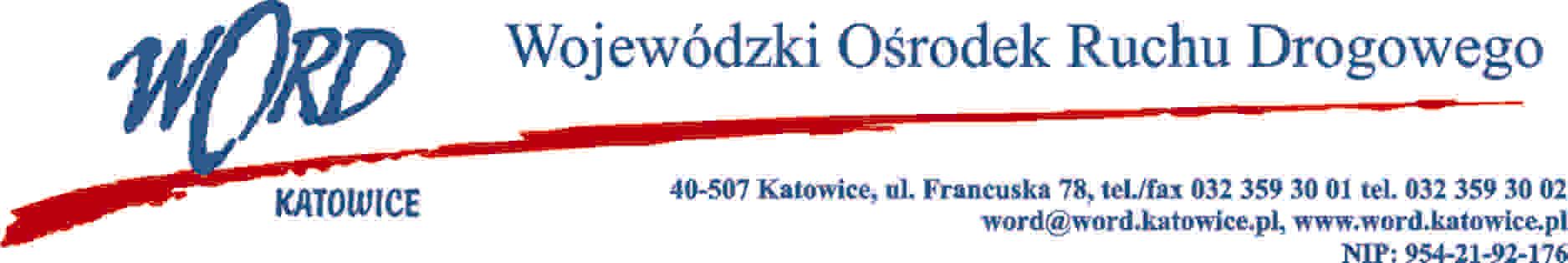 Katowice, dnia 1.04.2022 r. AT-ZP.261.32.13a.2022.IDPoprawiona Informacja z otwarcia ofert W związku z otwarciem ofert dotyczącym postępowania prowadzonego zgodnie z  regulaminem zamówień publicznych pn. „Dostawa fabrycznie nowych komórkowych aparatów telefonicznych na potrzeby Wojewódzkiego Ośrodka Ruchu Drogowego w Katowicach” które miało miejsce 16.03.2022 r. o  godz.  09:30 Zamawiający przekazuje następujące informacje:W przedmiotowym postępowaniu ofertę złożyli Wykonawcy: Dyrektor WORDJanusz FreitagOtrzymują;1)Platforma 2) a/aWykonawcyCena brutto (zł) 1.Mobile City Bartosz Nosinski ul. Głogowska 106/2, 60-263 Poznań NIP: 842175546799.365,55 zł2.Orange Polska S.A. Al. Jerozolimskie 160, 02-326 Warszawa NIP: 526025099596.098,67 zł3.P.H.U. „EDDOM” Dariusz Pigłowski 99-200 Poddębice ul. Narutowicza 6A NIP: 8280000085109.470,00 zł4.Telestrada S.A. Aleja Krakowska 22A, 02-284 Warszawa NIP: 5441014413123.086,10 zł.5. RK_Technology.pl Rafał Konopka ul. Majowa 14 lok. 18 05-800 Pruszków NIP: 8491516733122.242,32 zł